Первый космонавт – Юрий ГагаринКлассный час в 6а и 6б классах12 апреля 1961 года произошло очень важное событие для всей нашей страны – началась  эра полета человека в космос. Это была победа для нас, первого государства в мире, покорившего космическое пространство. И первым, кто поднялся в космос, был  Юрий Алексеевич Гагарин.  Этому удивительному человеку и был посвящен наш классный час. Ученица 8 класса Трусова Ксения рассказала нам о детстве космонавта, о его учебе в авиационном училище, о том, как он готовился к своим полетам и как  пришел к этой победе! В этом году мир отмечает 60 лет со дня первого полета человека в космос. И, чтобы нам запомнился этот день, после интересной беседы мы надули шарики и отпустили их, представляя, что это «ракеты» взлетают в небо! 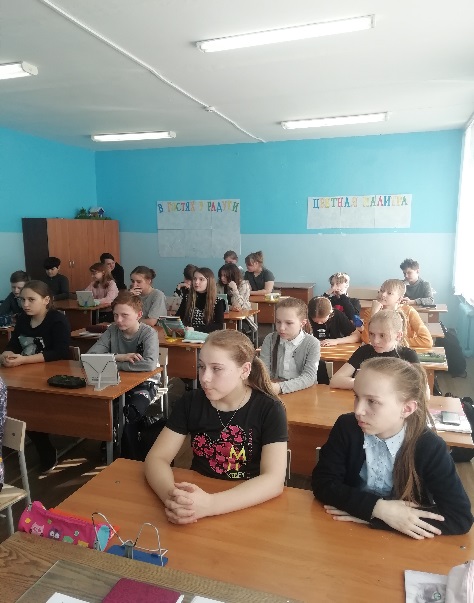 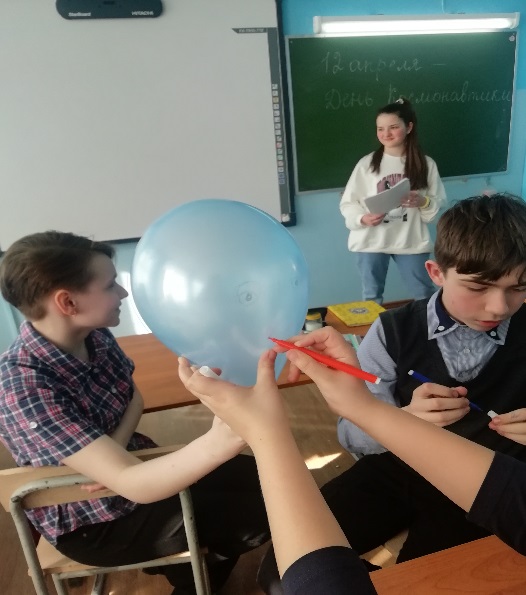 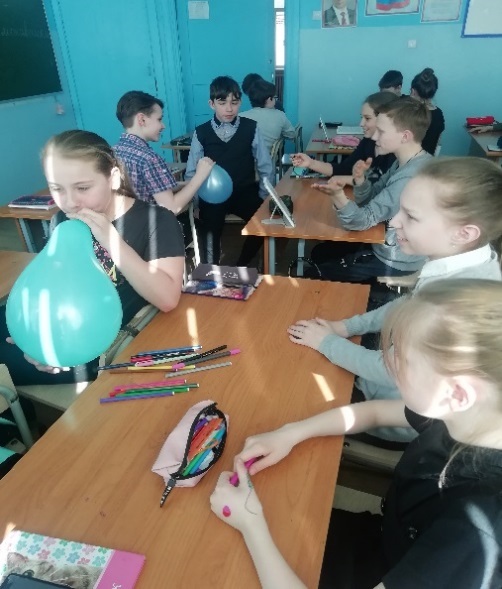 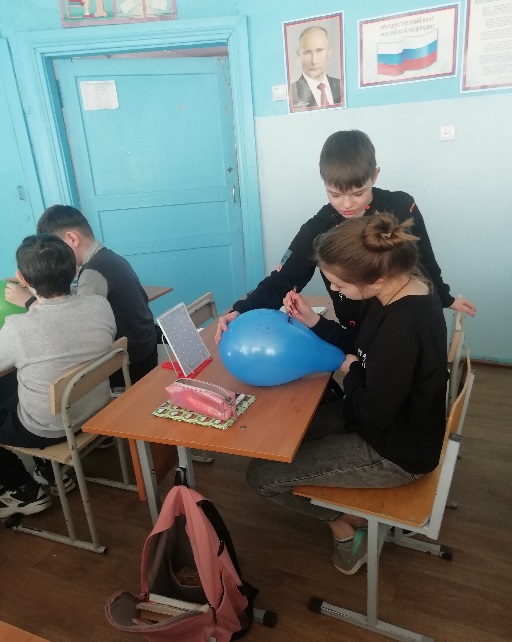 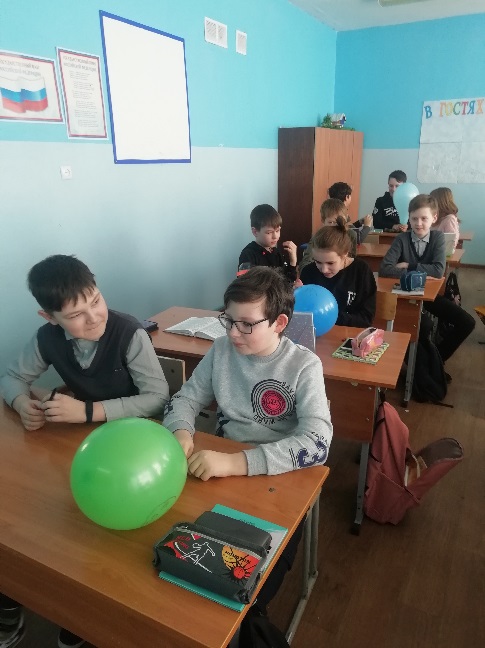 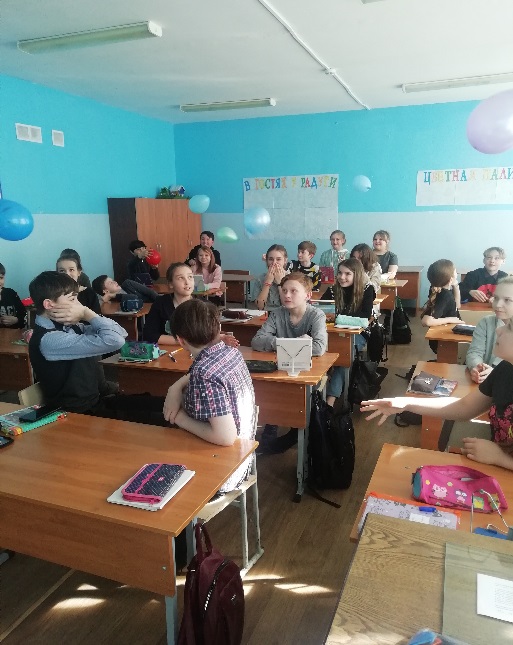 